MINISTÈRE DE L’ÉDUCATION NATIONALE, DE LA JEUNESSE ET DES SPORTSFICHE DE POSTEINTENDANT / GESTIONNAIRE DU CENTRE SNU, MEMBRE DE L’EQUIPE DE SOUTIEN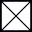 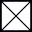 DIRECTION OU SERVICE : Direction des services départementaux de l’éducation nationale (DSDEN) Service de la jeunesse, de l’engagement et du sport DIRECTION OU SERVICE : Direction des services départementaux de l’éducation nationale (DSDEN) Service de la jeunesse, de l’engagement et du sport DIRECTION OU SERVICE : Direction des services départementaux de l’éducation nationale (DSDEN) Service de la jeunesse, de l’engagement et du sport DIRECTION OU SERVICE : Direction des services départementaux de l’éducation nationale (DSDEN) Service de la jeunesse, de l’engagement et du sport CONTEXTE DU RECRUTEMENT :  Poste vacant	 Poste susceptible d’être vacant 	Création
Date des séjours : 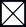 Du 13 au 25 février 2022Du 12 au 24 juin 2022Du 3 au 15 juillet 2022 Outre les dates de séjour, des journées de travail sont à prévoir pour la conception, préparation, formation, mise en place, rangement du centre et convoyage.CONTEXTE DU RECRUTEMENT :  Poste vacant	 Poste susceptible d’être vacant 	Création
Date des séjours : Du 13 au 25 février 2022Du 12 au 24 juin 2022Du 3 au 15 juillet 2022 Outre les dates de séjour, des journées de travail sont à prévoir pour la conception, préparation, formation, mise en place, rangement du centre et convoyage.CONTEXTE DU RECRUTEMENT :  Poste vacant	 Poste susceptible d’être vacant 	Création
Date des séjours : Du 13 au 25 février 2022Du 12 au 24 juin 2022Du 3 au 15 juillet 2022 Outre les dates de séjour, des journées de travail sont à prévoir pour la conception, préparation, formation, mise en place, rangement du centre et convoyage.CONTEXTE DU RECRUTEMENT :  Poste vacant	 Poste susceptible d’être vacant 	Création
Date des séjours : Du 13 au 25 février 2022Du 12 au 24 juin 2022Du 3 au 15 juillet 2022 Outre les dates de séjour, des journées de travail sont à prévoir pour la conception, préparation, formation, mise en place, rangement du centre et convoyage.LOCALISATION ADMINISTRATIVE ET GEOGRAPHIQUE :LOCALISATION ADMINISTRATIVE ET GEOGRAPHIQUE :LOCALISATION ADMINISTRATIVE ET GEOGRAPHIQUE :LOCALISATION ADMINISTRATIVE ET GEOGRAPHIQUE :Direction ou service : Adresse :Centre de séjours selon le département d’affectationCentre de séjours selon le département d’affectationCentre de séjours selon le département d’affectationLE POSTE ET SON ENVIRONNEMENTLE POSTE ET SON ENVIRONNEMENTLE POSTE ET SON ENVIRONNEMENTLE POSTE ET SON ENVIRONNEMENTFONCTION : INTENDANT / GESTIONNAIRE, EQUIPE DE SOUTIEN DU SNUFONCTION : INTENDANT / GESTIONNAIRE, EQUIPE DE SOUTIEN DU SNUFONCTION : INTENDANT / GESTIONNAIRE, EQUIPE DE SOUTIEN DU SNUFONCTION : INTENDANT / GESTIONNAIRE, EQUIPE DE SOUTIEN DU SNUNOMBRE DE PERSONNES A ENCADRER : nonNOMBRE DE PERSONNES A ENCADRER : nonNOMBRE DE PERSONNES A ENCADRER : nonNOMBRE DE PERSONNES A ENCADRER : nonConditions particulières d’exercice : logement sur site, tenue SNU obligatoire lors du séjour, temps de repos conformément au titre du contrat d’engagement éducatif (hébergement et pension complète fournie).Attention : la durée cumulée d’un ou plusieurs CEE conclu(s) par un même titulaire ne peut excéder 80 jours par période de 12 mois consécutifs. Si vous avez déjà effectué un contrat similaire en  2021, veuillez vérifier le nombre d’heures travaillées.Conditions particulières d’exercice : logement sur site, tenue SNU obligatoire lors du séjour, temps de repos conformément au titre du contrat d’engagement éducatif (hébergement et pension complète fournie).Attention : la durée cumulée d’un ou plusieurs CEE conclu(s) par un même titulaire ne peut excéder 80 jours par période de 12 mois consécutifs. Si vous avez déjà effectué un contrat similaire en  2021, veuillez vérifier le nombre d’heures travaillées.Conditions particulières d’exercice : logement sur site, tenue SNU obligatoire lors du séjour, temps de repos conformément au titre du contrat d’engagement éducatif (hébergement et pension complète fournie).Attention : la durée cumulée d’un ou plusieurs CEE conclu(s) par un même titulaire ne peut excéder 80 jours par période de 12 mois consécutifs. Si vous avez déjà effectué un contrat similaire en  2021, veuillez vérifier le nombre d’heures travaillées.Conditions particulières d’exercice : logement sur site, tenue SNU obligatoire lors du séjour, temps de repos conformément au titre du contrat d’engagement éducatif (hébergement et pension complète fournie).Attention : la durée cumulée d’un ou plusieurs CEE conclu(s) par un même titulaire ne peut excéder 80 jours par période de 12 mois consécutifs. Si vous avez déjà effectué un contrat similaire en  2021, veuillez vérifier le nombre d’heures travaillées.DESCRIPTION DU CONTEXTE :DESCRIPTION DU CONTEXTE :DESCRIPTION DU CONTEXTE :DESCRIPTION DU CONTEXTE :Le service national universel (SNU) est un projet de société qui a pour finalité de :affirmer les valeurs de la République pour renforcer la cohésion sociale et nationalesusciter une culture de l'engagementprendre conscience des grands enjeux sociaux et sociétauxLe SNU se fait sur la base du volontariat pour les jeunes de 15 à 17 ans. Il comprend un séjour de cohésion, d’une durée de deux semaines, suivi d’une mission d’intérêt général, de deux semaines également, pouvant être effectuée dans des associations, des collectivités locales, des institutions ou des organismes publics ainsi que des corps en tenue.Le service national universel (SNU) est un projet de société qui a pour finalité de :affirmer les valeurs de la République pour renforcer la cohésion sociale et nationalesusciter une culture de l'engagementprendre conscience des grands enjeux sociaux et sociétauxLe SNU se fait sur la base du volontariat pour les jeunes de 15 à 17 ans. Il comprend un séjour de cohésion, d’une durée de deux semaines, suivi d’une mission d’intérêt général, de deux semaines également, pouvant être effectuée dans des associations, des collectivités locales, des institutions ou des organismes publics ainsi que des corps en tenue.Le service national universel (SNU) est un projet de société qui a pour finalité de :affirmer les valeurs de la République pour renforcer la cohésion sociale et nationalesusciter une culture de l'engagementprendre conscience des grands enjeux sociaux et sociétauxLe SNU se fait sur la base du volontariat pour les jeunes de 15 à 17 ans. Il comprend un séjour de cohésion, d’une durée de deux semaines, suivi d’une mission d’intérêt général, de deux semaines également, pouvant être effectuée dans des associations, des collectivités locales, des institutions ou des organismes publics ainsi que des corps en tenue.Le service national universel (SNU) est un projet de société qui a pour finalité de :affirmer les valeurs de la République pour renforcer la cohésion sociale et nationalesusciter une culture de l'engagementprendre conscience des grands enjeux sociaux et sociétauxLe SNU se fait sur la base du volontariat pour les jeunes de 15 à 17 ans. Il comprend un séjour de cohésion, d’une durée de deux semaines, suivi d’une mission d’intérêt général, de deux semaines également, pouvant être effectuée dans des associations, des collectivités locales, des institutions ou des organismes publics ainsi que des corps en tenue.Effectifs de la structure (à titre indicatif) : 2 à 3 membres de direction (1 directeur et 1 à 2 adjoints), 2 à 3 cadres spécialisés (1 intendant, 1 infirmier, 1 référent sport cohésion), 1 cadre de compagnie pour 3 à 4 maisonnées, 1 tuteur par maisonnée.Une équipe de soutien de trois personnes est à disposition du chef de centre et de ses adjoints. Elle appuie les cadres de contact et les tuteurs. Cette équipe est composée :d’un intendant du centre, en charge des aspects administratifs et logistique ;d’un infirmier, qui assure la fonction de référent sanitaire du séjour et qui dispense les soins infirmiers aux jeunes volontaires et aux cadres, met en œuvre la procédure relative au repérage des jeunes éloignés du système de santé selon les procédures prévues par le cadrage national et qui seront explicités au candidat par la cheffe de projet et contribue à la promotion de la santé ;d’un référent sport et cohésion, chargé de renforcer le continuum éducatif des séjours veillant à fonder, autant que possible, l’ensemble des activités sur la mise en activité et la cohésion.Effectifs de la structure (à titre indicatif) : 2 à 3 membres de direction (1 directeur et 1 à 2 adjoints), 2 à 3 cadres spécialisés (1 intendant, 1 infirmier, 1 référent sport cohésion), 1 cadre de compagnie pour 3 à 4 maisonnées, 1 tuteur par maisonnée.Une équipe de soutien de trois personnes est à disposition du chef de centre et de ses adjoints. Elle appuie les cadres de contact et les tuteurs. Cette équipe est composée :d’un intendant du centre, en charge des aspects administratifs et logistique ;d’un infirmier, qui assure la fonction de référent sanitaire du séjour et qui dispense les soins infirmiers aux jeunes volontaires et aux cadres, met en œuvre la procédure relative au repérage des jeunes éloignés du système de santé selon les procédures prévues par le cadrage national et qui seront explicités au candidat par la cheffe de projet et contribue à la promotion de la santé ;d’un référent sport et cohésion, chargé de renforcer le continuum éducatif des séjours veillant à fonder, autant que possible, l’ensemble des activités sur la mise en activité et la cohésion.Effectifs de la structure (à titre indicatif) : 2 à 3 membres de direction (1 directeur et 1 à 2 adjoints), 2 à 3 cadres spécialisés (1 intendant, 1 infirmier, 1 référent sport cohésion), 1 cadre de compagnie pour 3 à 4 maisonnées, 1 tuteur par maisonnée.Une équipe de soutien de trois personnes est à disposition du chef de centre et de ses adjoints. Elle appuie les cadres de contact et les tuteurs. Cette équipe est composée :d’un intendant du centre, en charge des aspects administratifs et logistique ;d’un infirmier, qui assure la fonction de référent sanitaire du séjour et qui dispense les soins infirmiers aux jeunes volontaires et aux cadres, met en œuvre la procédure relative au repérage des jeunes éloignés du système de santé selon les procédures prévues par le cadrage national et qui seront explicités au candidat par la cheffe de projet et contribue à la promotion de la santé ;d’un référent sport et cohésion, chargé de renforcer le continuum éducatif des séjours veillant à fonder, autant que possible, l’ensemble des activités sur la mise en activité et la cohésion.Effectifs de la structure (à titre indicatif) : 2 à 3 membres de direction (1 directeur et 1 à 2 adjoints), 2 à 3 cadres spécialisés (1 intendant, 1 infirmier, 1 référent sport cohésion), 1 cadre de compagnie pour 3 à 4 maisonnées, 1 tuteur par maisonnée.Une équipe de soutien de trois personnes est à disposition du chef de centre et de ses adjoints. Elle appuie les cadres de contact et les tuteurs. Cette équipe est composée :d’un intendant du centre, en charge des aspects administratifs et logistique ;d’un infirmier, qui assure la fonction de référent sanitaire du séjour et qui dispense les soins infirmiers aux jeunes volontaires et aux cadres, met en œuvre la procédure relative au repérage des jeunes éloignés du système de santé selon les procédures prévues par le cadrage national et qui seront explicités au candidat par la cheffe de projet et contribue à la promotion de la santé ;d’un référent sport et cohésion, chargé de renforcer le continuum éducatif des séjours veillant à fonder, autant que possible, l’ensemble des activités sur la mise en activité et la cohésion.DESCRIPTION DU POSTE (RESPONSABILITES, MISSIONS, ATTRIBUTIONS ET ACTIVITES)DESCRIPTION DU POSTE (RESPONSABILITES, MISSIONS, ATTRIBUTIONS ET ACTIVITES)DESCRIPTION DU POSTE (RESPONSABILITES, MISSIONS, ATTRIBUTIONS ET ACTIVITES)DESCRIPTION DU POSTE (RESPONSABILITES, MISSIONS, ATTRIBUTIONS ET ACTIVITES)Sous l’autorité du chef de centre, l’intendant/gestionnaire du centre est en charge d’organiser le bon fonctionnement quotidien du séjour. Il a en charge les missions administratives qui découlent de l’organisation du séjour. Il assure également les missions relevant de la gestion matérielle du séjour : recenser et identifier les besoins, apporter une réponse aux problématiques qui surviennent sur le plan de l’usage du matériel.CONNAISSANCESConnaissance administrative, budgétaire et comptableMaîtriser l’outil informatiqueConnaître le fonctionnement d’un accueil collectif de mineursCOMPÉTENCESCapacité d’organisation et d’anticipation Capacité à être force de proposition S’adapter au changementSavoir gérer les priorités et les aléas au sein d’un centre d’accueil de 200 mineursSous l’autorité du chef de centre, l’intendant/gestionnaire du centre est en charge d’organiser le bon fonctionnement quotidien du séjour. Il a en charge les missions administratives qui découlent de l’organisation du séjour. Il assure également les missions relevant de la gestion matérielle du séjour : recenser et identifier les besoins, apporter une réponse aux problématiques qui surviennent sur le plan de l’usage du matériel.CONNAISSANCESConnaissance administrative, budgétaire et comptableMaîtriser l’outil informatiqueConnaître le fonctionnement d’un accueil collectif de mineursCOMPÉTENCESCapacité d’organisation et d’anticipation Capacité à être force de proposition S’adapter au changementSavoir gérer les priorités et les aléas au sein d’un centre d’accueil de 200 mineursSous l’autorité du chef de centre, l’intendant/gestionnaire du centre est en charge d’organiser le bon fonctionnement quotidien du séjour. Il a en charge les missions administratives qui découlent de l’organisation du séjour. Il assure également les missions relevant de la gestion matérielle du séjour : recenser et identifier les besoins, apporter une réponse aux problématiques qui surviennent sur le plan de l’usage du matériel.CONNAISSANCESConnaissance administrative, budgétaire et comptableMaîtriser l’outil informatiqueConnaître le fonctionnement d’un accueil collectif de mineursCOMPÉTENCESCapacité d’organisation et d’anticipation Capacité à être force de proposition S’adapter au changementSavoir gérer les priorités et les aléas au sein d’un centre d’accueil de 200 mineursSous l’autorité du chef de centre, l’intendant/gestionnaire du centre est en charge d’organiser le bon fonctionnement quotidien du séjour. Il a en charge les missions administratives qui découlent de l’organisation du séjour. Il assure également les missions relevant de la gestion matérielle du séjour : recenser et identifier les besoins, apporter une réponse aux problématiques qui surviennent sur le plan de l’usage du matériel.CONNAISSANCESConnaissance administrative, budgétaire et comptableMaîtriser l’outil informatiqueConnaître le fonctionnement d’un accueil collectif de mineursCOMPÉTENCESCapacité d’organisation et d’anticipation Capacité à être force de proposition S’adapter au changementSavoir gérer les priorités et les aléas au sein d’un centre d’accueil de 200 mineursPRINCIPAUX INTERLOCUTEURS :PRINCIPAUX INTERLOCUTEURS :PRINCIPAUX INTERLOCUTEURS :PRINCIPAUX INTERLOCUTEURS :    D'autres ministères     Les autres directions départementales    D'autres ministères     Les autres directions départementales  Les collectivités territoriales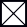   Les associations  Les familles des jeunesEXPERIENCE PROFESSIONNELLE SOUHAITEE : Ce poste est ouvert aux agents ayant une expérience professionnelle confirméeEXPERIENCE PROFESSIONNELLE SOUHAITEE : Ce poste est ouvert aux agents ayant une expérience professionnelle confirméeEXPERIENCE PROFESSIONNELLE SOUHAITEE : Ce poste est ouvert aux agents ayant une expérience professionnelle confirméeEXPERIENCE PROFESSIONNELLE SOUHAITEE : Ce poste est ouvert aux agents ayant une expérience professionnelle confirméeRémunération (à titre indicatif) : 91,90 euros de salaire journalier brut pour un maximum de 30 selon les jours de présence et la participation au temps de formation. L’encadrant sera rémunéré pour un maximum de 27 jours si celui-ci a déjà participé à un séjour.Contrat d’engagement éducatif (temps de préparation, journées de formation, séjour) Poste ouvert aux contractuels. Déplacements à prévoir - Permis B obligatoireRémunération (à titre indicatif) : 91,90 euros de salaire journalier brut pour un maximum de 30 selon les jours de présence et la participation au temps de formation. L’encadrant sera rémunéré pour un maximum de 27 jours si celui-ci a déjà participé à un séjour.Contrat d’engagement éducatif (temps de préparation, journées de formation, séjour) Poste ouvert aux contractuels. Déplacements à prévoir - Permis B obligatoireRémunération (à titre indicatif) : 91,90 euros de salaire journalier brut pour un maximum de 30 selon les jours de présence et la participation au temps de formation. L’encadrant sera rémunéré pour un maximum de 27 jours si celui-ci a déjà participé à un séjour.Contrat d’engagement éducatif (temps de préparation, journées de formation, séjour) Poste ouvert aux contractuels. Déplacements à prévoir - Permis B obligatoireRémunération (à titre indicatif) : 91,90 euros de salaire journalier brut pour un maximum de 30 selon les jours de présence et la participation au temps de formation. L’encadrant sera rémunéré pour un maximum de 27 jours si celui-ci a déjà participé à un séjour.Contrat d’engagement éducatif (temps de préparation, journées de formation, séjour) Poste ouvert aux contractuels. Déplacements à prévoir - Permis B obligatoireCandidature (CV et lettre de motivation) à envoyer à l’adresse mail ci-dessous :drajes-snu@region-academique-idf.frDate de limite de dépôt des candidatures : 20 janvier 2022 pour la session de février 202220 avril 2022 pour les sessions de juin et juillet 2022Candidature (CV et lettre de motivation) à envoyer à l’adresse mail ci-dessous :drajes-snu@region-academique-idf.frDate de limite de dépôt des candidatures : 20 janvier 2022 pour la session de février 202220 avril 2022 pour les sessions de juin et juillet 2022Candidature (CV et lettre de motivation) à envoyer à l’adresse mail ci-dessous :drajes-snu@region-academique-idf.frDate de limite de dépôt des candidatures : 20 janvier 2022 pour la session de février 202220 avril 2022 pour les sessions de juin et juillet 2022Candidature (CV et lettre de motivation) à envoyer à l’adresse mail ci-dessous :drajes-snu@region-academique-idf.frDate de limite de dépôt des candidatures : 20 janvier 2022 pour la session de février 202220 avril 2022 pour les sessions de juin et juillet 2022